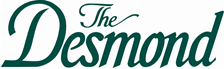 RESERVATION INSTRUCTIONSNorth American Board of Certified Energy PractitionersGroup rate of $134.00 plus tax is available from 03/25/2015 through 04/04/2015RESERVATION PROCEDURESIndividual Telephone ReservationsReservations must be made no later than 03/16/2015. Please identify yourself as part of North American Board of Certified Energy Practitioners when making reservation. This event has been assigned a group ID # which is 12A8T8. Local # 518-869-8100 and/or the toll free # 800-448-3500ONLINE BOOKING LINKClick on the link below to make your reservation on line.https://bookings.ihotelier.com/bookings.jsp?groupID=1339389&hotelID=12446CHECK IN/CHECK OUTCheck in time begins for all groups at 4:00 p.m. Individuals may check in earlier, depending on occupancy levels and availability of "ready" rooms. Check out time is 12 noon. GUEST ROOM CANCELATION POLICYAn individual guest may cancel a room reservation, and not be charged for the reservation guarantee, if notice is received by 4:00PM day of arrival. Individuals must obtain a cancellation number a cancellation number from the hotel should there be any future dispute on the cancellation time.HOTEL FEATURESOur Hotel offers a comfortable setting for your attendees, such as:Complimentary Wi-Fi throughout entire hotel Airport accessibility with 24 hour complimentary on-demand shuttleMultiple dining options on-site as well as room service Transportation to restaurants and shopping within the immediate area including Colonie Center MallFitness Facility, Indoor pool, Billiards Room, Complimentary Parking in a safe well-lit surface parking lotComplimentary newspapers in the lobby